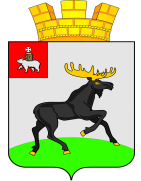 П О С Т А Н О В Л Е Н И Е      АДМИНИСТРАЦИИ          ЧЕРДЫНСКОГО ГОРОДСКОГО ПОСЕЛЕНИЯ         ПЕРМСКОГО КРАЯ	На основании постановления Госстроя Российской Федерации от 27 сентября 2003 г. № 170 «Об утверждении Правил  и норм технической  эксплуатации жилищного фонда», в целях своевременной и качественной подготовки жилищного фонда, объектов социальной и коммунальной сферы к работе в осенне-зимний период:	1. Утвердить прилагаемые:	1.1. Положение о  комиссии по подготовке жилищного фонда, объектов социальной сферы, объектов инженерной инфраструктуры Чердынского городского поселения к работе в осенне-зимний период;	1.2. Состав комиссии по подготовке жилищного фонда, объектов социальной сферы, объектов инженерной инфраструктуры Чердынского городского поселения к работе в осенне-зимний период.	2. Разместить настоящее постановление на информационном стенде администрации Чердынского городского поселения и на официальном сайте в информационно-телекоммуникационной сети «Интернет».3. Контроль  исполнения постановления оставляю за собой.Глава администрации                                                                                        А.Л. БрандтУТВЕРЖДЕНОпостановлением администрации Чердынского           городского поселения                                  от 10.04.2015  № 81ПОЛОЖЕНИЕО   КОМИССИИ ПО ПОДГОТОВКЕ ЖИЛИЩНОГО ФОНДА, ОБЪЕКТОВ СОЦИАЛЬНОЙ СФЕРЫ, ОБЪЕКТОВ ИНЖЕНЕРНОЙ ИНФРАСТРУКТУРЫ ЧЕРДЫНСКОГО  ГОРОДСКОГО ПОСЕЛЕНИЯК РАБОТЕ В ОСЕННЕ-ЗИМНИЙ ПЕРИОД 1. ОБЩИЕ ПОЛОЖЕНИЯ	1.1. Комиссия по подготовке жилищного фонда, объектов социальной сферы, объектов инженерной инфраструктуры Чердынского  городского поселения к работе в осенне-зимний период (далее - комиссия) является координационным органом  администрации Чердынского городского поселения и создается  для решения оперативных вопросов  и осуществления контроля за ходом подготовки объектов жилищно-коммунального, теплоэнергетического и водопроводно-канализационного хозяйства к работе в осенне-зимних условиях.    	1.2. В своей работе комиссия руководствуется Конституцией Российской Федерации, федеральными законами, указами и распоряжениями Президента Российской Федерации, постановлениями и распоряжениями  Правительства  Российской Федерации, законами и иными нормативными правовыми актами Пермского края, нормативными правовыми актами Чердынского городского поселения, а также настоящим Положением.        	1.3. Комиссию возглавляет   глава администрации Чердынского городского поселения.    	1.4. Состав комиссии утверждается постановлением администрации  Чердынского городского поселения из числа работников администрации Чердынского городского поселения, руководителей учреждений Чердынского городского поселения, ответственных за обеспечение функционирования объектов социальной сферы, безаварийность  функционирования объектов жизнеобеспечения, руководителей обслуживающих предприятий по согласованию.2. ОСНОВНЫЕ ЗАДАЧИ КОМИССИИ	2.1. Основными задачами комиссии являются:	2.1.1. контроль   своевременной и качественной подготовки  объектов жилищно-коммунального хозяйства, объектов социальной сферы, объектов инженерной инфраструктуры к работе в зимний период; 	2.1.2.  контроль за  созданием аварийного запаса   топлива и иных материально-технических ресурсов;	2.1.3. обеспечение взаимодействия деятельности органов местного самоуправления муниципального образования, организаций жилищно-коммунального хозяйства и социальной сферы к работе в осенне-зимний период;	2.1.4. внесение в установленном порядке предложений по обеспечению выполнения планов указанных мероприятий.3. ПРАВА КОМИССИИ	3.1. Комиссия для выполнения возложенных на нее задач имеет право:	3.1.1. рассматривать на своих заседаниях все вопросы, связанные с подготовкой объектов  к работе в зимних условиях;	3.1.2. знакомиться с документами, имеющими отношение к рассмотрению вопросов, входящих в компетенцию комиссии;	3.1.3. запрашивать от руководителей организаций письменные объяснения о причинах отставания или невыполнения запланированных объемов предзимних работ;	3.1.4. заслушивать на своих заседаниях представителей организаций жилищно-коммунального хозяйства и социальной сферы по вопросам, относящимся к компетенции комиссии;	3.1.5. принимать решения по вопросам, входящим в компетенцию комиссии.                          4. СОСТАВ КОМИССИИ, ПРАВА И ОБЯЗАННОСТИ ЧЛЕНОВ КОМИССИИ	4.1. Комиссия формируется в составе председателя комиссии, заместителя председателя, секретаря комиссии и членов комиссии.	4.2. Председатель комиссии:	4.2.1. организует работу и ведет заседание комиссии;	4.2.2. дает поручения членам комиссии в соответствии с решением комиссии.	4.3. Заместитель председателя комиссии исполняет обязанности председателя комиссии при его отсутствии.	4.4. Секретарь комиссии:4.4.1. ведет текущую организационную работу;	4.4.2. отвечает за подготовку и проведение заседаний комиссии;	4.4.3. информирует членов комиссии о месте и времени проведения заседаний Комиссии, о вопросах, выносимых на повестку дня;	4.4.4. ведет и согласовывает протоколы заседаний комиссии;	4.4.5. обеспечивает решение организационных и иных вопросов, связанных с деятельностью Комиссии, анализирует ход выполнения планов и решений комиссии, о результатах информирует председателя комиссии и его заместителя.	4.5. Член комиссии имеет право:	4.5.1. принимать участие в голосовании по всем вопросам, рассматриваемым комиссией;	4.5.2. вносить на рассмотрение комиссии вопросы и предложения, отнесенные к сфере деятельности комиссии,  участвовать в подготовке, обсуждении и принятии по ним решений;	4.5.3. изучать на месте вопросы, относящиеся к ведению комиссии.	4.6.  Член комиссии обязан:	4.6.1. участвовать в работе комиссии;	4.6.2. содействовать в реализации решений комиссии;	4.6.3. выполнять поручения комиссии в установленные сроки.                               5. ПОРЯДОК ДЕЯТЕЛЬНОСТИ КОМИССИИ	5.1. Комиссия работает в соответствии с планом, утвержденным председателем комиссии.	5.2. Заседания комиссии проводятся в соответствии с повесткой, подготовленной по поручению председателя комиссии.	5.3. Заседания комиссии проводятся по мере необходимости, не реже одного раза в месяц и считаются правомочными, если на них присутствует не менее половины всех членов комиссии.	5.4. Решение комиссии принимается открытым голосованием и считается принятым, если за него проголосовало более половины присутствующих членов комиссии.	5.5. Решения Комиссии оформляются протоколом и подписываются председателем и секретарем Комиссии.5.6. На заседании комиссии могут приглашаться представители средств массовой информации с целью информирования населения о  деятельности комиссии.                                                                                    УТВЕРЖДЕН                                                                                    постановлением администрации                                                                                    Чердынского городского                                                                                    поселения                                                                                    от 30.04.2015 № 81   СОСТАВ КОМИССИИПО ПОДГОТОВКЕ ЖИЛИЩНОГО ФОНДА, ОБЪЕКТОВ СОЦИАЛЬНОЙ СФЕРЫ, ОБЪЕКТОВ ИНЖЕНЕРНОЙ ИНФРАСТРУКТУРЫ ЧЕРДЫНСКОГО  ГОРОДСКОГО ПОСЕЛЕНИЯК РАБОТЕ В ОСЕННЕ-ЗИМНИЙ ПЕРИОД Брандт А.Л.             		 -  глава администрации Чердынского городского                                                                                                  		поселения, председатель комиссии;Вяткина Т.И.             		 - ведущий специалист по землеустройству, 	градостроительству, имущественным отношениям,      		администрации Чердынского городского поселения,			заместитель председателя комиссии;Басманова А.В.        	- ведущий специалист по вопросам благоустройства, ЖКХ, ГО, ЧС и ПБ  администрации Чердынского городского поселения, секретарь комиссии;Члены комиссии:Некрасов С.Н.                	- депутат Думы Чердынского городского поселения,                                           	председатель комиссии по жилищно-коммунальному хозяйству и благоустройству Думы Чердынского городского поселения;Тимохов В.В.                    	- начальник МБУ «Городское жилищно-коммунальное хозяйство» 